                                                        SABIR HUSSAIN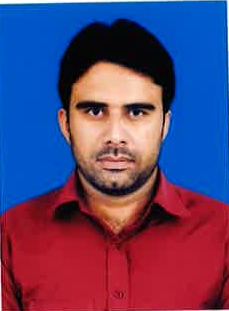                                                  Cell: +966592912012; +966568865501                                                           E-mail: sabir.cse@gmail.com                     Address:  Hay Al-Wazarat, Near Hyper Panda, Hara, Riyadh Saudi Arabia.                                                                   Relocation: YesObjectiveTo be part of a reputed organization which provide a steady career growth along with job satisfaction, challenges and give value contribution in the success of the organization. Professional Experience                        More Than 11 Years’ Experience of IT Support & Management. Responsibilities Includes;Dell Microsoft Private Cloud Infrastructure Configuration & ManagementSolution Design & ImplementationBlades & Rack Mount Servers Configuration & ManagementDell SAN/NAS/DAS Storage Configuration & ManagementDell Compellent(SC8000) Storage ManagementDell Compellent(SCv3020) Storage ManagementDell Compellent Fluid FS 8600 ManagementSystem Center Operating System (SCOS) Upgradation and ManagementEnterprise Manager Configuration and ManagementDell Open Manage Configuration & ManagementDell PowerVault(MD Series) Storage Configuration & ManagementDell EqualLogic Storage(PS Series) Configuration & ManagementSAN Switches Zoning, Configuration & ManagementBrocade Switches Configuration & ManagementForce 10 MXL Network Switches Configuration & ManagementRack Mounting of Server /Storages /Tape LibrariesCabling, Labeling & Commissioning of hardware Raid Level Configuration and ManagementVolume Creation and LUN MappingCSV Creation and ManagementTape Libraries Configuration & ManagementMicrosoft Windows 2016, 2012 Hyper-V Configuration & ManagementNetwork Teaming, NIC Partioning, MPIOs Configuration & ManagementWindows up gradation, Activation, Renaming & Domain JoiningMicrosoft Hyper-V role installation & ConfigurationVMs & Virtual Switches Creation & ManagementMicrosoft Failover Cluster Configuration & ManagementCluster Network, CSVs and Live Migration Configuration& ManagementFirmware’s up gradation on Servers, Storages, Switches & Tape LibrariesProvide onsite Support on Servers, Storages and Tape Libraries Installation & Configuration of Servers , Storages and Tape LibrariesHardware Rack Mounting and Cables ManagementBackup Appliance Configuration and ManagementVeeam Backup Solution ManagementActive Directory Users & Computers ManagementMicrosoft Exchange 2013 ManagementData Center & Hardware ManagementHardware Troubleshooting, Warranty Claim & Parts ReplacementDocumentationOrganizationsKing Abdullah City for Atomic and Renewable Energy                             Apr 2016 to Present          Senior System EngineerKing Abdullah City for Atomic and Renewable Energy                             Oct 2013 to Feb 2016          System EngineerMegaplus Pakistan         (Dell Partner)                                                         Mar 2011 to Sep 2013           Sr. Enterprise System EngineerMegaplus Pakistan         (Dell Partner)                                                        Jan 2008 to Feb 2011    Technical Support Engineer      Academic QualificationBachelor in Computer Systems Engineering (PEC Reg. No. Computer/5561)     2002 to 2007    Bahauddin Zakariya University Multan (NFC Institute of Engineering & Technology)                                                                                                                                                Certifications & TrainingsITIL Certification:ITIL® Foundation Certificate in IT Service Management                                                                           Microsoft Certifications:Configuring and Deploying a Private Cloud with System Center 2012Server Virtualization with Windows Server Hyper-V and System CenterMicrosoft Certified Professional (MCP)Dell Certifications: (Dell Certified System Expert)Dell Compellent SC8000 Storage CertificationDCSE Compellent Field AwarenessDell Compellent FS8600 NAS Storage CertificationPowerEdge M1000e CertificationGSS Dell Power Edge VRTX Install and OverviewDCSE PowerEdge 12th Generation Servers CertificationDCSE Power vault MD3x60 Series Storage ArrayDCSE Switches-Power Connect 3324-3348 CertificationDCSE EqualLogic Up-Skill Course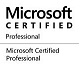 Power Vault MD 3000/3000i Storage Certification Power Vault DL2300 Backup to Disk Appliance CertificationPower Vault MD1200 Storage CertificationESF Level 1 Server CertificationAssociate Server Certification V 10.0Associate Server Certification V 9.0Associate Server Certification V8.5 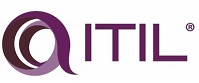 Customer Handling Skills Certification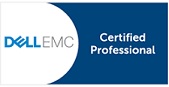 Trainings:Dell SC Storage Center Administration & M1000e Configuration and Management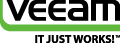 System Center 2012, Private Cloud Configuration, SC VMMVeeam Certified Engineer TrainingLanguagesEnglish UrduReferenceReference will be provided if required